Topic: Goldilocks and the Three Bears – a story.												16.04.20Look at the pictures.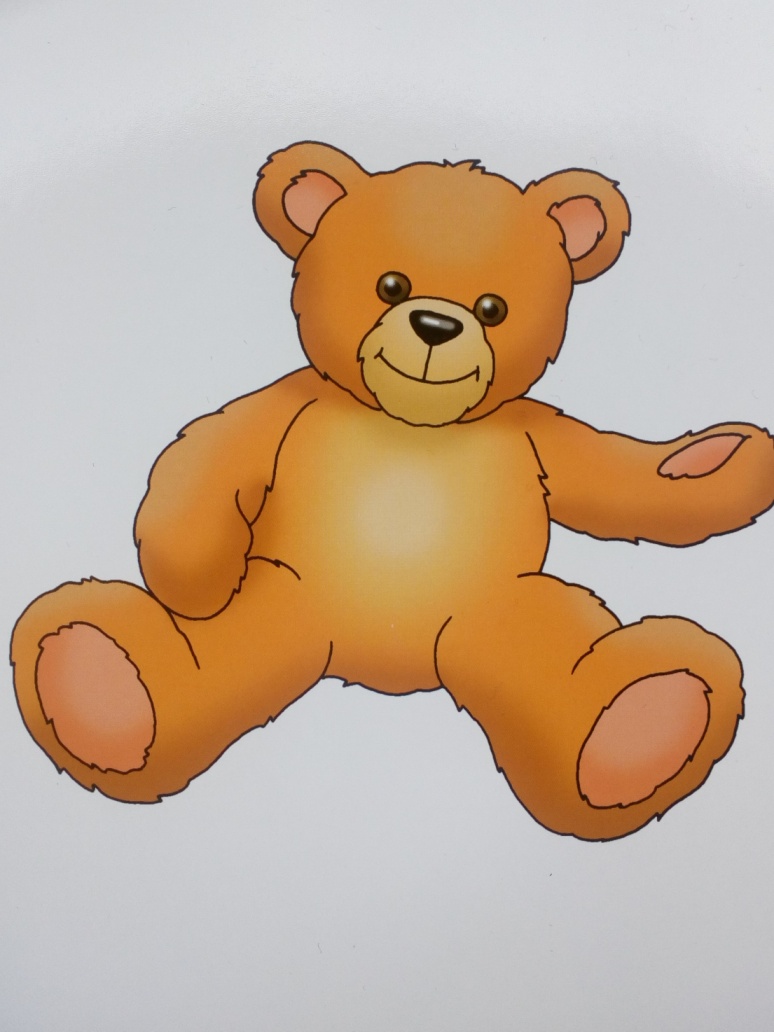 A bear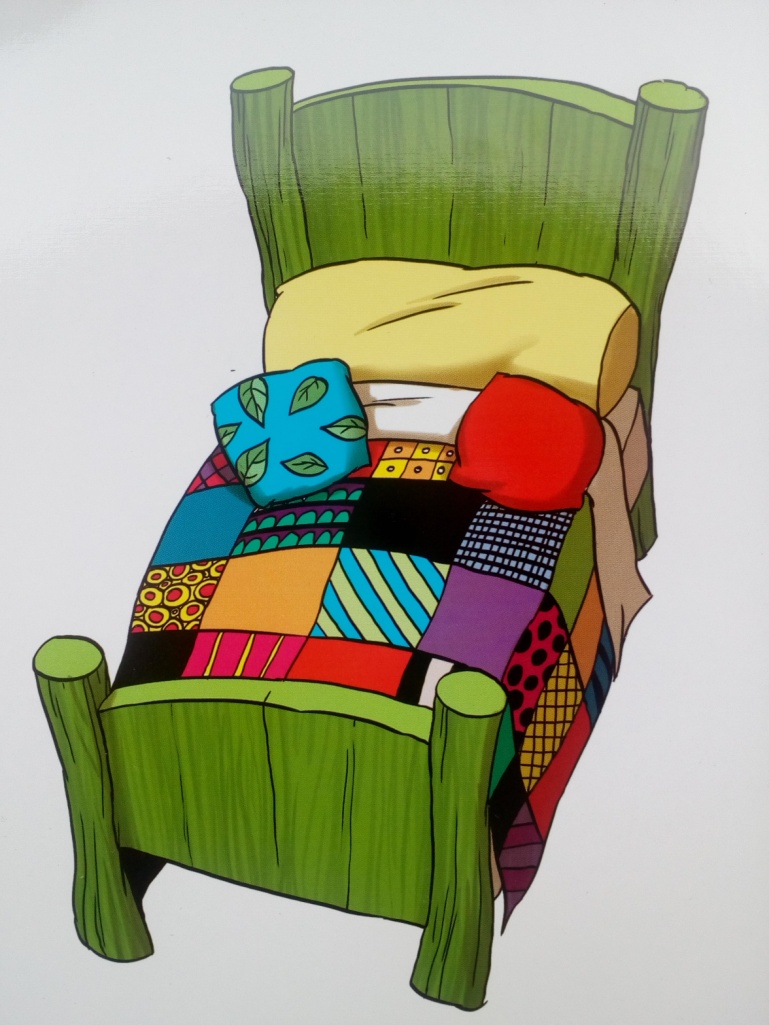 A bed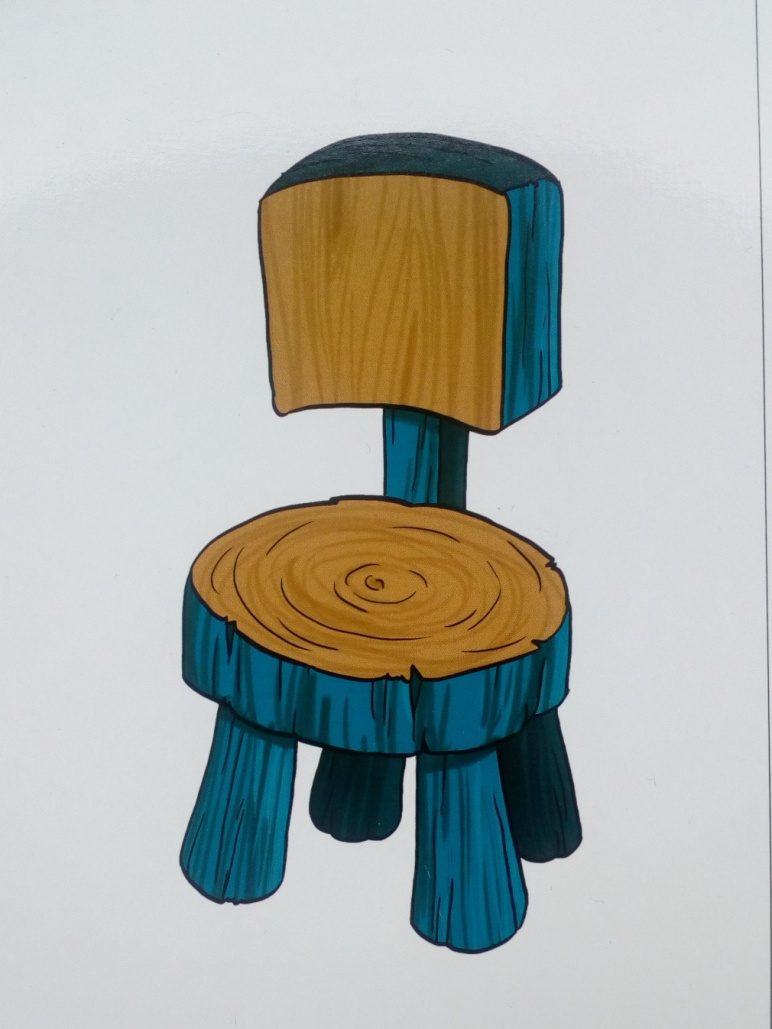 A chair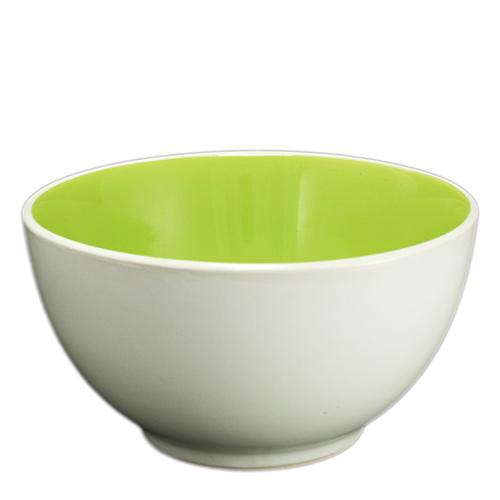 A bowlListen to the story: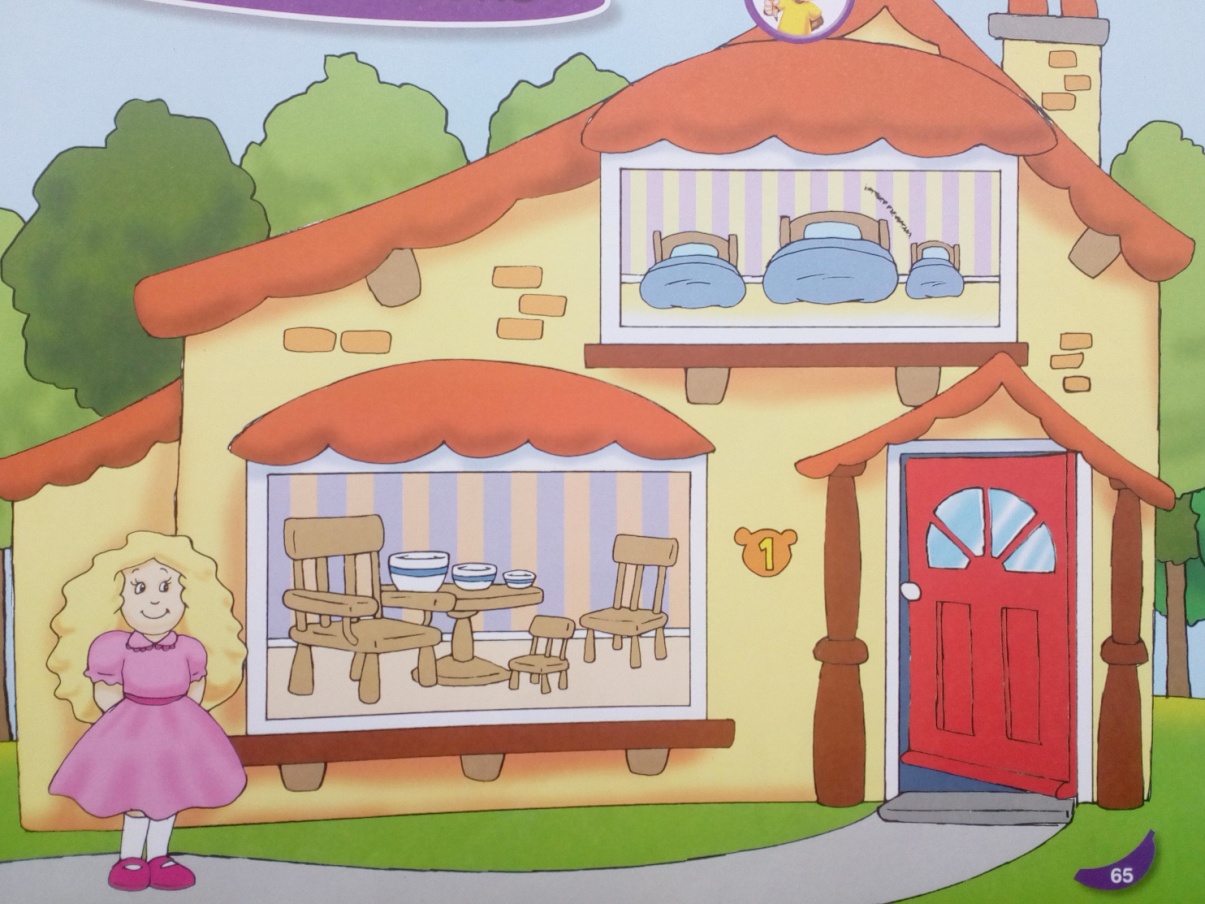 Goldilocks is a small girl. One day she is walking in the woods. She sees a Bears’ house. The door is open. She walks in.					There are 3 bowls on the table.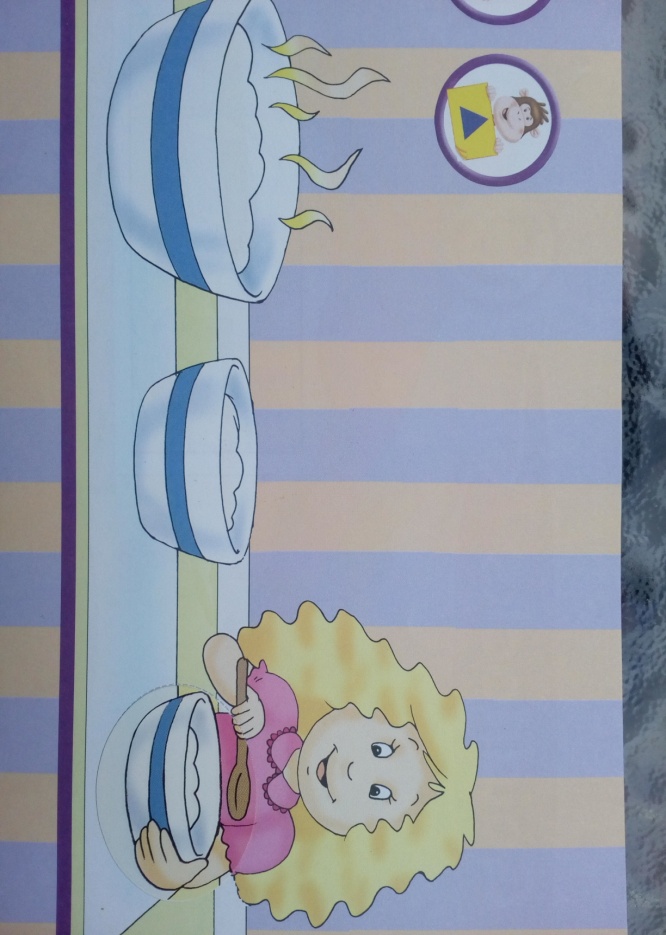 														1,2,3. Yummy! I’m hungry.														Oh, it’s hot.														Yuk! It’s cold.Mmm. Delicious. Goldilocks eats it all up.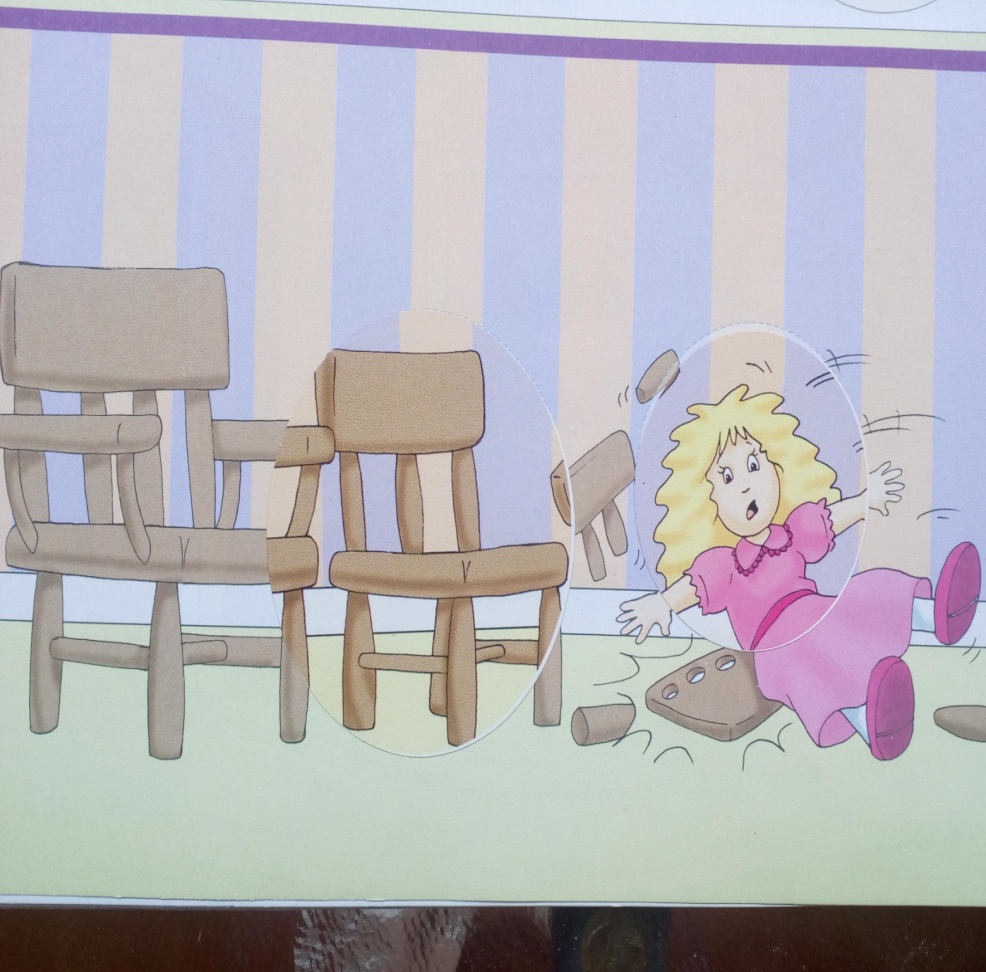 There are three chairs. 1,2,3. A big chair. Another chair. Oh, a small chair. Oh, dear! What have I done?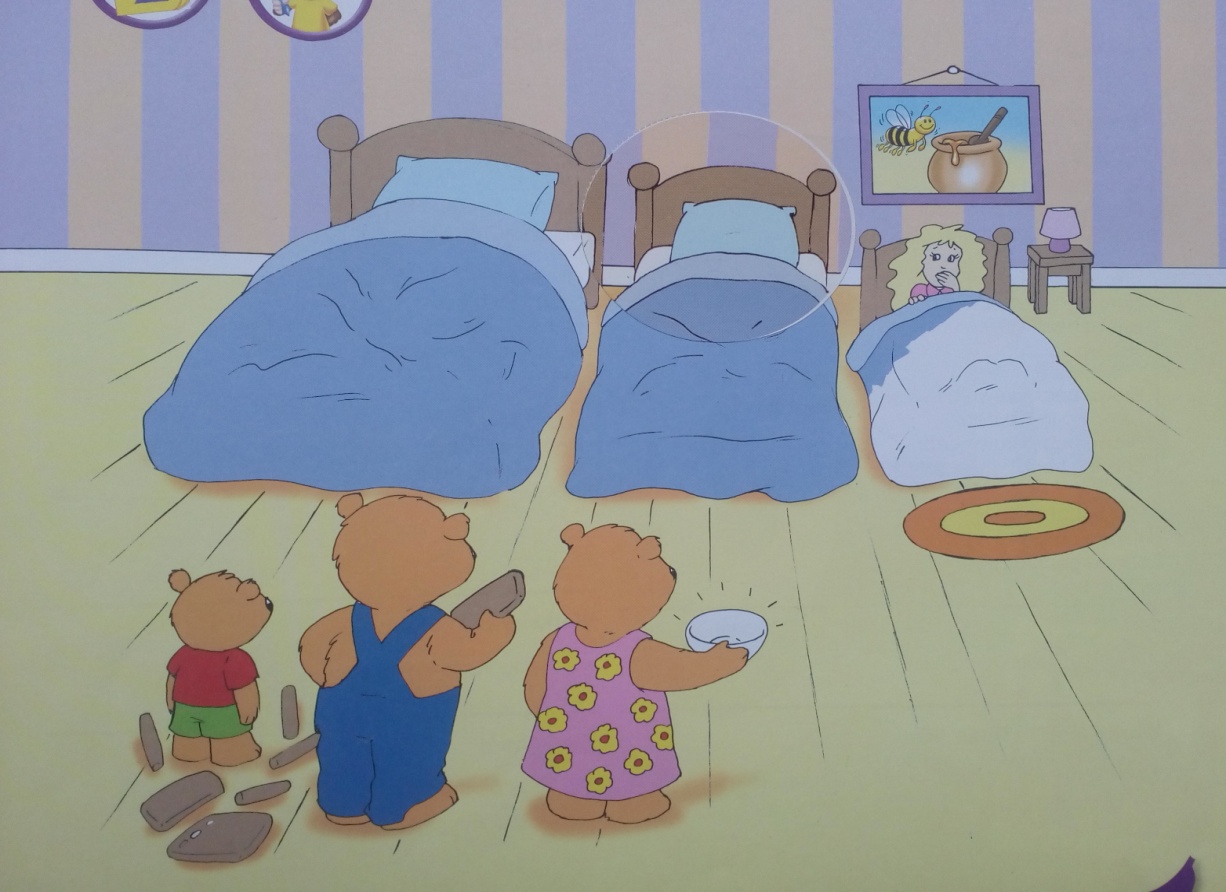 Goldilocks is tired. She walks upstairs. There are three beds. 1,2,3. A big bed. Another bed. A small bed. Perfect!Look! Here’s Baby Bear, Mummy Bear and Daddy Bear. Baby Bear: “There’s a girl in my bed!” Goldilocks: “Oh, dear! Your chair, your bowl, sorry!”The Three Bears: “It’s OK. Don’t worry. You can still be our friend.”Goldilocks: “Thank you”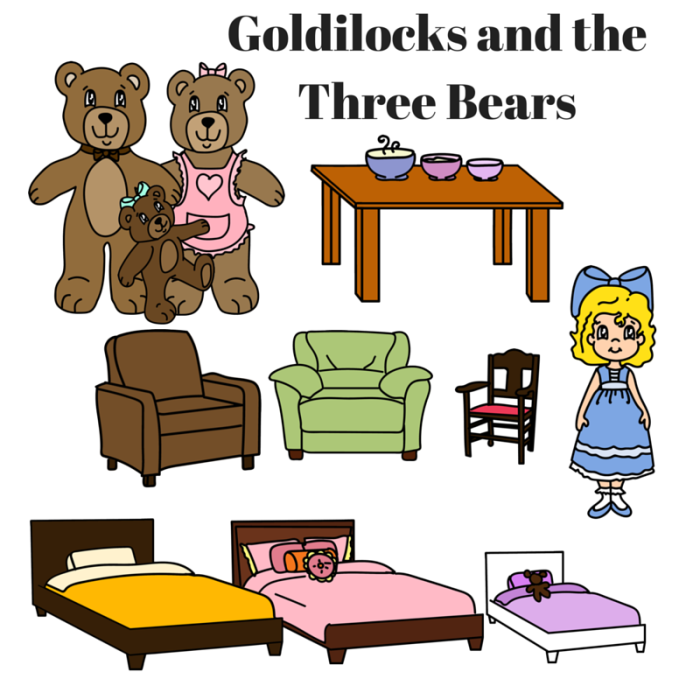 You can cut out the characters and present the story in the form of a theatre.Możesz wyciąć postaci i przedstawić opowiadanie w formie teatrzyku.Opracowane na podstawie: Cheeky Monkey 1, wyd. Macmillan